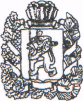 ТУГАЧИНСКИЙ СЕЛЬСКИЙ СОВЕТ ДЕПУТАТОВСАЯНСКИЙ РАЙОН КРАСНОЯРСКИЙ КРАЙРЕШЕНИЕ15.11.2021г.	п. Тугач	№ 41Об утверждении проекта решения «О бюджете Тугачинского сельсовета на 2022 год и плановый период 2023-2024 годов»В соответствии с Федеральным законом от 06.10.2003 г. № 131-ФЗ «Об  общих принципах организации местного самоуправления в Российской Федерации», с частью 5 статьи 3, статьи 5, 184.1 Бюджетного кодекса Российский Федерации, «Положением о бюджетном процессе в Тугачинском сельсовете», утвержденного решением Тугачинского сельского Совета депутатов от 13.09.2017г. № 68, руководствуясь статьей 59 Устава Тугачинского сельсовета, Тугачинский сельский Совет депутатов РЕШИЛ: 1. Утвердить проект решения Тугачинского сельского Совета депутатов «О бюджете Тугачинского сельсовета на 2022 год и плановый период 2023-2024 годов» (Приложение № 1) .2. Вынести проект решения Тугачинского сельского Совета депутатов «О бюджете Тугачинского сельсовета на 2022 год и плановый период 2023-2024 годов» на публичные слушания.3. Контроль за исполнением настоящего решения возложить на постоянную комиссию по экономической политике и бюджетному процессу Совета депутатов (Вараксина Л.Н).4. Настоящее решение вступает в силу после его официального опубликования в периодическом печатном издании Тугачинского сельсовета «Вести муниципального образования «Тугачинский сельсовет» и подлежит размещению на официальном сайте администрации Саянского района www.adm-sayany.ru.ТУГАЧИНСКИЙ СЕЛЬСКИЙ СОВЕТ ДЕПУТАТОВСАЯНСКИЙ РАЙОН КРАСНОЯРСКИЙ КРАЙРЕШЕНИЕ00.00.2021г.	п.Тугач	№ 00О бюджете Тугачинского сельсовета на 2022 год и плановый период2023-2024 годовНа основании ст.35, 43 Федерального закона от 06.10.2003 г. № 131-ФЗ «Об общих принципах организации местного самоуправления в Российской Федерации», в соответствии с частью 5 статьи 3, статьи 5, 184.1 Бюджетного кодекса Российский Федерации, ст.6 «Положения о бюджетном процессе в Тугачинском сельсовете», утвержденного решением Тугачинского сельского Совета депутатов от 13.09.2017г. № 68, руководствуясь статьей 8 Устава Тугачинского сельсовета, Тугачинский сельский Совет депутатов РЕШИЛ: Статья 1. Основные характеристики бюджета Тугачинского сельсовета на 2022 год и плановый период 2023 - 2024 годов.Утвердить основные характеристики бюджета Тугачинского сельсовета на 2022 год:прогнозируемый общий объем доходов бюджета в сумме 5 721,8 тыс. руб.;общий объем расходов бюджета в сумме 5 721,8 тыс. руб.;дефицит бюджета Тугачинского сельсовета в сумме 0,00 тыс. руб.;источники внутреннего финансирования дефицита бюджета в сумме 0,00 тыс. руб., согласно приложению 1к настоящему решению.2.	Утвердить основные характеристики бюджета Тугачинского сельсовета на 2023 год и на 2024 год:прогнозируемый общий объем доходов бюджета на 2023 год в сумме 5 492,6 тыс. руб. и на 2024 год в сумме 5 405,4 тыс. руб.;общий объем расходов бюджета на 2023 год в сумме 5 492,6 тыс. руб., в том числе условно утвержденные расходы в сумме 137,3,0 тыс. руб., и на 2024 год в сумме 5 405,4 тыс. руб., в том числе условно утвержденные расходы в сумме 270,3 тыс. руб.;дефицит бюджета Тугачинского сельсовета на 2023 год в сумме 0,00 тыс.руб., на 2024 год в сумме 0,00 тыс. руб.;источники внутреннего финансирования дефицита бюджета сельсовета на 2023 год в сумме 0,00 тыс. руб. и на 2024 год в сумме 0,00 тыс. руб. согласно приложению 1 к настоящему решению.Статья 2. Доходы бюджета Тугачинского сельсовета на 2022 год и плановый период 2023-2024 годов.Утвердить доходы бюджета на 2022 год и плановый период 2023-2024 годов согласно приложению 2 к настоящему решению.Статья 3. Распределение на 2022 год и плановый период 2023 - 2024 годов расходов бюджета Тугачинского сельсовета по бюджетной классификации Российской Федерации.Утвердить в пределах общего объема расходов бюджета Тугачинского сельсовета, установленного статьей 1 настоящего решения:распределение бюджетных ассигнований по разделам и подразделам бюджетной классификации расходов бюджетов Российской Федерации на 2022 год и плановый период 2023-2024 годов согласно приложению 3 к настоящему решению;ведомственную структуру расходов бюджета Тугачинского сельсовета на 2022 год и на плановый период 2023-2024 годов согласно приложению 4 к настоящему решению;распределение бюджетных ассигнований по целевым статьям (муниципальным программам Тугачинского сельсовета и непрограммным направлениям деятельности), группам и подгруппам видов расходов, разделам, подразделам классификации расходов бюджета Тугачинского сельсовета на 2022 год и на плановый период 2023-2024 годов согласно приложению 5 к настоящему решению;Статья 4. Публичные нормативные обязательства Тугачинского сельсоветаУтвердить общий объем средств бюджета Тугачинского сельсовета на исполнение публичных нормативных обязательств Тугачинского сельсовета на 2022 год в сумме 12,0 тыс.руб., на 2023 год в сумме 12,0 тыс.руб., на 2024 год в сумме 12,0 тыс.руб.Статья 5. Изменение показателей сводной бюджетной росписи бюджета Тугачинского сельсовета в 2022года. Установить, что руководитель финансового органа Тугачинского сельсовета вправе в ходе исполнения настоящего решения вносить изменения в сводную бюджетную роспись бюджета сельсовета на 2022 год и плановый период 2023-2024 годов без внесения изменений в настоящее решение:1) на сумму безвозмездных поступлений от физических и юридических лиц, в том числе добровольных пожертвований, и от иной приносящей доход деятельности, осуществляемой муниципальными казенными учреждениями, сверх утвержденных настоящим решением и (или) бюджетной сметой бюджетных ассигнований на обеспечение деятельности муниципальных казенных учреждений и направленных на финансирование расходов данных учреждений в соответствии с бюджетной сметой;2) в случаях образования, переименования, реорганизации, ликвидации органов местного самоуправления, перераспределения их полномочий и численности в пределах общего объема средств, предусмотренных настоящим решением на обеспечение их деятельности;3) в случаях переименования, реорганизации, ликвидации, создания муниципальных учреждений, перераспределения объема оказываемых муниципальных услуг, выполняемых работ и (или) исполняемых муниципальных функций и численности в пределах общего объема средств, предусмотренных настоящим решением на обеспечение их деятельности.Статья 6. Индексация размеров денежного вознаграждения лиц, замещающих муниципальные должности, и должностных окладов муниципальных служащих Размеры денежного вознаграждения лиц, замещающих муниципальные должности, размеры должностных окладов по должностям муниципальной службы, проиндексированные в 2009, 2011, 2012, 2013, 2018, 2019 годах, увеличиваются (индексируются) с 01.10.2022 года на коэффициент, равный «1,04» и в плановом периоде 2022-2023годах на коэффициент, равный «1»Статья 7. Индексация заработной платы работников муниципальных учреждений.Заработная плата работников муниципальных учреждений в 2022 году увеличивается (индексируется) с 01.10.2022 года на коэффициент, равный «1,04» и в плановом периоде 2023 - 2024 годов увеличивается (индексируется) на коэффициент, равный «1» Статья 8. Иные межбюджетные трансферты. Иные межбюджетные трансферты на осуществление части полномочий органа местного самоуправления муниципального образования Тугачинский сельсовет по решению следующих вопросов местного значения:в области внутреннего муниципального контроля; в области молодежной политики и по обеспечению условий для развития на территории поселения физической культуры и спорта, организации проведения физкультурно-оздоровительных и спортивных мероприятий поселения;в соответствии с заключенными соглашениями на 2022 год в сумме 2,6 тыс.руб., на 2023 год в сумме 2,6 тыс.руб., на 2024 год в сумме 2,6 тыс.руб.Не использованные по состоянию на 1 января текущего финансового года межбюджетные трансферты полученные в форме субсидий, субвенций и иных межбюджетных трансфертов имеющих целевое назначение, подлежит возврату в доход бюджета, из которого они были ранее предоставлены, в течении первых 15 рабочих дней текущего финансового года . Статья 9. Дорожный фонд Тугачинского сельсовета.1. Утвердить объем бюджетных ассигнований дорожного фонда Тугачинского сельсовета на 2022 год в сумме 247,3 тыс. руб., на 2023 год в сумме 253,2 тыс. руб., на 2024 год в сумме 260,1 тыс. руб.Статья 10. Резервный фонд Тугачинского сельсовета.Установить, что в расходной части бюджета сельсовета предусматривается резервный фонд Администрации Тугачинского сельсовета на 2022 год и плановый период 2023-2024 годов в сумме 2,5 тыс. руб. ежегодно.Статья 11. Муниципальный внутренний долг Тугачинского сельсовета1. Установить верхний предел муниципального внутреннего долга Тугачинского сельсовета по долговым обязательствам Тугачинского сельсовета:на 1 января 2023 года в сумме 0,00 тыс. руб., в том числе по муниципальным гарантиям Тугачинского сельсовета 0,00 тыс. руб.;на 1 января 2024года в сумме 0,00 тыс. руб., в том числе по муниципальным гарантиям Тугачинского сельсовета 0,00 тыс. руб.;на 1 января 2025 года в сумме 0,00 тыс. руб., в том числе по муниципальным гарантиям Тугачинского сельсовета 0,00 тыс. руб.2. Предельный объем расходов на обслуживание муниципального долга Тугачинского сельсовета не должен превышать в 2021-2023 годах 0,00 тыс.руб. ежегодно.3. Установить предельный объем муниципального долга Тугачинского сельсовета в сумме:207,3 тыс. руб. на 2022 год;213,5 тыс. руб. на 2023 год;220,4 тыс. руб. на 2024 год.Статья 12. Обслуживание счета бюджета Тугачинского сельсовета.1. Кассовое обслуживание исполнения бюджета Тугачинского сельсовета в части проведения и учета операций по кассовым поступлениям в бюджет сельсовета и кассовым выплатам из бюджета сельсовета осуществляется Управлением Федерального казначейства по Красноярскому краю через открытие и ведение лицевого счета бюджета Тугачинскому сельсовету.2. Исполнение бюджета поселения в части санкционирования оплаты денежных обязательств, открытия и ведения лицевых счетов осуществляется Управлением Федерального казначейства по Красноярскому краю.Статья 13. Вступление в силу настоящего решения, заключительные и переходные положения.1. Поручить администрации Тугачинского сельсовета ежеквартально предоставлять для публикации в периодическом печатном издании Тугачинского сельсовета «Вести муниципального образования «Тугачинский сельсовет» сведения о ходе исполнения бюджета Тугачинского сельсовета по основным параметрам 2022 года.2. В соответствии со ст. 264.2 Бюджетного кодекса РФ отчет об исполнении бюджета Тугачинского сельсовета за первый квартал, полугодие и девять месяцев, утвержденные главой администрации сельсовета, направляется в Тугачинский сельский Совет депутатов.3. Контроль за исполнением решения возложить на комиссию по экономической политики и бюджетному процессу (Вараксина Л.Н.).4. Настоящее решение подлежит официальному опубликованию в периодическом печатном издании Тугачинского сельсовета «Вести муниципального образования «Тугачинский сельсовет» и размещению на официальном веб_сайте администрации Саянского района.5. Настоящее решение вступает в силу с 1 января 2022 года.Приложение 6к решению Тугачинского сельсовета	от «__»______2021 № ___«О бюджете Тугачинского сельсовета на 2022 иплановый период 2023-2024 годов»Программамуниципальных внутренних заимствованийТугачинского сельсовета на 2022 год и плановый период 2023-2024 годов(тыс. рублей)Председатель Тугачинского сельского Совета депутатовГлава Тугачинского сельсовета__________________Л.Н. Вараксина         _____________П.Н. КузьмичПредседатель Тугачинского сельского Совета депутатовГлава Тугачинского сельсовета__________________Л.Н.Вараксина       ___________________П.Н. КузьмичПриложение №1Приложение №1Приложение №1к решению Тугачинского сельского Совета от "__"______ 2021г №___ "О бюджете Тугачинского сельсовета на 2022 год и плановый период 2023-2024 годов" к решению Тугачинского сельского Совета от "__"______ 2021г №___ "О бюджете Тугачинского сельсовета на 2022 год и плановый период 2023-2024 годов" к решению Тугачинского сельского Совета от "__"______ 2021г №___ "О бюджете Тугачинского сельсовета на 2022 год и плановый период 2023-2024 годов" к решению Тугачинского сельского Совета от "__"______ 2021г №___ "О бюджете Тугачинского сельсовета на 2022 год и плановый период 2023-2024 годов" к решению Тугачинского сельского Совета от "__"______ 2021г №___ "О бюджете Тугачинского сельсовета на 2022 год и плановый период 2023-2024 годов" к решению Тугачинского сельского Совета от "__"______ 2021г №___ "О бюджете Тугачинского сельсовета на 2022 год и плановый период 2023-2024 годов" к решению Тугачинского сельского Совета от "__"______ 2021г №___ "О бюджете Тугачинского сельсовета на 2022 год и плановый период 2023-2024 годов" к решению Тугачинского сельского Совета от "__"______ 2021г №___ "О бюджете Тугачинского сельсовета на 2022 год и плановый период 2023-2024 годов" к решению Тугачинского сельского Совета от "__"______ 2021г №___ "О бюджете Тугачинского сельсовета на 2022 год и плановый период 2023-2024 годов" к решению Тугачинского сельского Совета от "__"______ 2021г №___ "О бюджете Тугачинского сельсовета на 2022 год и плановый период 2023-2024 годов" к решению Тугачинского сельского Совета от "__"______ 2021г №___ "О бюджете Тугачинского сельсовета на 2022 год и плановый период 2023-2024 годов" к решению Тугачинского сельского Совета от "__"______ 2021г №___ "О бюджете Тугачинского сельсовета на 2022 год и плановый период 2023-2024 годов" Источники внутреннего финансирования дефицита бюджета Тугачинского сельсовета в 2022 году и плановом периоде 2023-2024 годов.Источники внутреннего финансирования дефицита бюджета Тугачинского сельсовета в 2022 году и плановом периоде 2023-2024 годов.Источники внутреннего финансирования дефицита бюджета Тугачинского сельсовета в 2022 году и плановом периоде 2023-2024 годов.Источники внутреннего финансирования дефицита бюджета Тугачинского сельсовета в 2022 году и плановом периоде 2023-2024 годов.Источники внутреннего финансирования дефицита бюджета Тугачинского сельсовета в 2022 году и плановом периоде 2023-2024 годов.Источники внутреннего финансирования дефицита бюджета Тугачинского сельсовета в 2022 году и плановом периоде 2023-2024 годов.Источники внутреннего финансирования дефицита бюджета Тугачинского сельсовета в 2022 году и плановом периоде 2023-2024 годов.Источники внутреннего финансирования дефицита бюджета Тугачинского сельсовета в 2022 году и плановом периоде 2023-2024 годов.(тыс.руб.)№ строкиКодНаименование кода группы, подгруппы, статьи, вида источника финансирования дефицита бюджета, кода классификации операций сектора государственного управления, относящихся к источникам финансирования дефицитов бюджетов Российской Федерации СуммаСуммаСумма№ строкиКодНаименование кода группы, подгруппы, статьи, вида источника финансирования дефицита бюджета, кода классификации операций сектора государственного управления, относящихся к источникам финансирования дефицитов бюджетов Российской Федерации 202220232024123451837 01 00 00 00 00 0000 000ИСТОЧНИКИ ВНУТРЕННЕГО ФИНАНСИРОВАНИЯ ДЕФИЦИТА БЮДЖЕТА0,00,00,02837 01 03 00 00 00 0000 000Бюджетные кредиты от других бюджетов бюджетной системы Российской Федерации3837 01 03 00 00 00 0000 700Получение бюджетных кредитов от других бюджетов бюджетной системы Российской Федерации в валюте Российской Федерации4837 01 03 00 00 05 0000 710Получение кредитов от других бюджетов бюджетной системы Российской Федерации бюджетом субъекта Российской Федерации в валюте Российской Федерации5837 01 03 00 00 00 0000 800Погашение бюджетных кредитов, полученных от других бюджетов бюджетной системы Российской Федерации в валюте Российской Федерации6837 01 03 00 00 05 0000 810Погашение бюджетом субъекта Российской Федерации кредитов от других бюджетов бюджетной системы Российской Федерации в валюте Российской Федерации7837 01 05 00 00 00 0000 000Изменение остатков средств на счетах по учету средств бюджета0,00,00,08837 01 05 00 00 00 0000 500Увеличение остатков средств бюджетов-5 721,8-5 492,6-5 405,49837 01 05 02 00 00 0000 500Увеличение прочих остатков средств бюджетов-5 721,8-5 492,6-5 405,410837 01 05 02 01 00 0000 510Увеличение прочих остатков денежных средств бюджетов-5 721,8-5 492,6-5 405,411837 01 05 02 01 10 0000 510Увеличение прочих остатков денежных средств бюджета субъекта Российской Федерации-5 721,8-5 492,6-5 405,412837 01 05 00 00 00 0000 600Уменьшение остатков средств бюджетов5 721,85 492,65 405,413837 01 05 02 00 00 0000 600Уменьшение прочих остатков средств бюджетов5 721,85 492,65 405,414837 01 05 02 01 00 0000 610Уменьшение прочих остатков денежных средств бюджетов5 721,85 492,65 405,415837 01 05 02 01 10 0000 610Уменьшение прочих остатков денежных средств бюджета субъекта Российской Федерации5 721,85 492,65 405,4Приложение 2Приложение 2Приложение 2к решению Тугачинского сельского Совета от "__"_____2021г. № ___ "О бюджете Тугачинского сельсовета на 2022 и плановый период 2023-2024 годов"к решению Тугачинского сельского Совета от "__"_____2021г. № ___ "О бюджете Тугачинского сельсовета на 2022 и плановый период 2023-2024 годов"к решению Тугачинского сельского Совета от "__"_____2021г. № ___ "О бюджете Тугачинского сельсовета на 2022 и плановый период 2023-2024 годов"к решению Тугачинского сельского Совета от "__"_____2021г. № ___ "О бюджете Тугачинского сельсовета на 2022 и плановый период 2023-2024 годов"к решению Тугачинского сельского Совета от "__"_____2021г. № ___ "О бюджете Тугачинского сельсовета на 2022 и плановый период 2023-2024 годов"к решению Тугачинского сельского Совета от "__"_____2021г. № ___ "О бюджете Тугачинского сельсовета на 2022 и плановый период 2023-2024 годов"ДОХОДЫ БЮДЖЕТА ТУГАЧИНСКОГО СЕЛЬСОВЕТА НА 2022год И ПЛАНОВЫЙ ПЕРИОД 2023-2024 годов ДОХОДЫ БЮДЖЕТА ТУГАЧИНСКОГО СЕЛЬСОВЕТА НА 2022год И ПЛАНОВЫЙ ПЕРИОД 2023-2024 годов ДОХОДЫ БЮДЖЕТА ТУГАЧИНСКОГО СЕЛЬСОВЕТА НА 2022год И ПЛАНОВЫЙ ПЕРИОД 2023-2024 годов ДОХОДЫ БЮДЖЕТА ТУГАЧИНСКОГО СЕЛЬСОВЕТА НА 2022год И ПЛАНОВЫЙ ПЕРИОД 2023-2024 годов ДОХОДЫ БЮДЖЕТА ТУГАЧИНСКОГО СЕЛЬСОВЕТА НА 2022год И ПЛАНОВЫЙ ПЕРИОД 2023-2024 годов ДОХОДЫ БЮДЖЕТА ТУГАЧИНСКОГО СЕЛЬСОВЕТА НА 2022год И ПЛАНОВЫЙ ПЕРИОД 2023-2024 годов ДОХОДЫ БЮДЖЕТА ТУГАЧИНСКОГО СЕЛЬСОВЕТА НА 2022год И ПЛАНОВЫЙ ПЕРИОД 2023-2024 годов ДОХОДЫ БЮДЖЕТА ТУГАЧИНСКОГО СЕЛЬСОВЕТА НА 2022год И ПЛАНОВЫЙ ПЕРИОД 2023-2024 годов ДОХОДЫ БЮДЖЕТА ТУГАЧИНСКОГО СЕЛЬСОВЕТА НА 2022год И ПЛАНОВЫЙ ПЕРИОД 2023-2024 годов ДОХОДЫ БЮДЖЕТА ТУГАЧИНСКОГО СЕЛЬСОВЕТА НА 2022год И ПЛАНОВЫЙ ПЕРИОД 2023-2024 годов тыс.руб.тыс.руб.№ строкиКод бюджетной классификацииКод бюджетной классификацииКод бюджетной классификацииКод бюджетной классификацииКод бюджетной классификацииКод бюджетной классификацииКод бюджетной классификацииКод бюджетной классификацииНаименование кода классификации доходов бюджетаДоходы бюджета 2022 годаДоходы бюджета 2023 годаДоходы бюджета 2024 года№ строкикод главного администраторакод группыкод подгруппыкод статьикод подстатьикод элементакод группы подвидакод аналитической группы подвидаНаименование кода классификации доходов бюджетаДоходы бюджета 2022 годаДоходы бюджета 2023 годаДоходы бюджета 2024 года№ строкикод главного администраторакод группыкод подгруппыкод статьикод подстатьикод элементакод группы подвидакод аналитической группы подвидаНаименование кода классификации доходов бюджетаДоходы бюджета 2022 годаДоходы бюджета 2023 годаДоходы бюджета 2024 года12345678910111213100010000000000000000НАЛОГОВЫЕ И НЕНАЛОГОВЫЕ ДОХОДЫ414,5426,9440,8218210100000000000000НАЛОГИ НА ПРИБЫЛЬ, ДОХОДЫ99,2103,2107,3318210102000010000110Налог на доходы физических лиц99,2103,2107,3418210102010010000110Налог на доходы физических лиц с доходов, источником которых является налоговый агент, за исключением доходов, в отношении которых исчисление и уплата налога осуществляется в соответствии со статьями 227, 2271 и 228 Налогового кодекса Российской Федерации99,2103,2107,3500010300000000000000НАЛОГИ НА ТОВАРЫ (РАБОТЫ, УСЛУГИ), РЕАЛИЗУЕМЫЕ НА ТЕРРИТОРИИ РОССИЙСКОЙ ФЕДЕРАЦИИ247,3253,2260,1610010302000010000110Акцизы по подакцизным товарам (продукции), производимым на территории Российской Федерации.247,3253,2260,1710010302230010000110Доходы от уплаты акцизов на дизельное топливо, подлежащие распределению между бюджетами субъектов Российской Федерации и местными бюджетами с учетом установленных дифференцированных нормативов отчислений в местные бюджеты111,8113,3114,5810010302231010000110Доходы от уплаты акцизов на дизельное топливо, подлежащие распределению между бюджетами субъектов Российской Федерации и местными бюджетами с учетом установленных дифференцированных нормативов отчислений в местные бюджеты (по нормативам, установленным Федеральным законом о федеральном бюджете в целях формирования дорожных фондов субъектов Российской Федерации)111,8113,3114,5910010302240010000110Доходы от уплаты акцизов на моторные масла для дизельных и (или) карбюраторных (инжекторных) двигателей, подлежащие распределению между бюджетами субъектов Российской Федерации и местными бюджетами с учетом установленных дифференцированных нормативов отчислений в местные бюджеты0,60,60,71010010302241010000110Доходы от уплаты акцизов на моторные масла для дизельных и (или) карбюраторных (инжекторных) двигателей, подлежащие распределению между бюджетами субъектов Российской Федерации и местными бюджетами с учетом установленных дифференцированных нормативов отчислений в местные бюджеты (по нормативам, установленным Федеральным законом о федеральном бюджете в целях формирования дорожных фондов субъектов Российской Федерации)0,60,60,71110010302250010000110Доходы от уплаты акцизов на автомобильный бензин, подлежащие распределению между бюджетами субъектов Российской Федерации и местными бюджетами с учетом установленных дифференцированных нормативов отчислений в местные бюджеты148,9153,3159,61210010302251010000110Доходы от уплаты акцизов на автомобильный бензин, подлежащие распределению между бюджетами субъектов Российской Федерации и местными бюджетами с учетом установленных дифференцированных нормативов отчислений в местные бюджеты (по нормативам, установленным Федеральным законом о федеральном бюджете в целях формирования дорожных фондов субъектов Российской Федерации)148,9153,3159,61310010302260010000110Доходы от уплаты акцизов на прямогонный бензин,  подлежащие распределению между бюджетами субъектов Российской Федерации и местными бюджетами с учетом установленных дифференцированных нормативов отчислений в местные бюджеты-14,0-14,0-14,71410010302261010000110Доходы от уплаты акцизов на прямогонный бензин, подлежащие распределению между бюджетами субъектов Российской Федерации и местными бюджетами с учетом установленных дифференцированных нормативов отчислений в местные бюджеты (по нормативам, установленным Федеральным законом о федеральном бюджете в целях формирования дорожных фондов субъектов Российской Федерации)-14,0-14,0-14,71518210600000000000000НАЛОГИ НА ИМУЩЕСТВО68,070,573,41618210601000000000110Налог на имущество физических лиц17,017,618,41718210601030100000110Налог на имущество физических лиц, взимаемый по ставкам,  применяемым к объектам налогообложения, расположенным в границах сельских поселений.17,017,618,41818210606000000000110Земельный налог 51,052,955,01918210606013100000110Земельный налог ,взимаемый по ставкам, установленным в соответствии с подпунктом 1пункта 1 статьи 394 Налогового кодекса Российской Федерации и применяемым к объектам налогообложения, расположенным в границах поселений400,7420,9440,72018210606040000000110Земельный налог с физических лиц51,052,955,02118210606043100000110Земельный налог с физических лиц, обладающих земельным участком, расположенным в границах сельских поселений51,052,955,06900020000000000000000БЕЗВОЗМЕЗДНЫЕ ПОСТУПЛЕНИЯ5307,35065,74964,67000020200000000000000Безвозмездные поступления от других бюджетов бюджетной системы Российской Федерации5307,35065,74964,67183720210000000000150Дотации бюджетам бюджетной системы Российской Федерации 5208,54962,24962,27283720215001000000150Дотации на выравнивание бюджетной обеспеченности1231,3985,0985,07483720215001100000150Дотации бюджетам сельских поселений на выравнивание  бюджетной обеспеченности из бюджета субъекта Российской Федерации1231,3985,0985,07583720215002000000150Дотации бюджетам на поддержку мер по обеспечению сбалансированности бюджетов3953,43953,43953,47683720215002100000150Дотации бюджетам сельских поселений на поддержку мер по обеспечению сбалансированности бюджетов3953,43953,43953,4858372021600100000150Дотации на выравнивание бюджетной обеспеченности из бюджетов муниципальных районов, городских округов с внутригородским делением23,823,823,8868372021600110000150Дотации бюджетам сельских поселений на выравнивание бюджетной обеспеченности из бюджетов муниципальных районов.23,823,823,88783720230000000000150Субвенции бюджетам бюджетной системы Российской Федерации 98,8103,52,49583720230024000000150Субвенции местным бюджетам на выполнение передаваемых полномочий субъектов Российской Федерации2,42,42,49683720230024100000150Субвенции  бюджетам сельских поселений на выполнение передаваемых полномочий  субъектов Российской Федерации2,42,42,49783720230024107514150Субвенции бюджетам сельских поселений на выполнение передаваемых полномочий субъектов Российской Федерации (на выполнение государственных полномочий по созданию и обеспечению деятельности административных комиссий (в соответствии с Законом края от 23 апреля 2009 года № 8-3170))2,42,42,49883720235118000000150Субвенции бюджетам на осуществление первичного воинского учета органами местного самоуправления поселений, муниципальных и городских округов96,4101,10,09983720235118100000150Субвенции бюджетам сельских поселений на осуществление первичного воинского учета органами местного самоуправления поселений, муниципальных и городских округов96,4101,10,010000089000000000000000Всего5721,85492,65405,4Приложение 3Приложение 3Приложение 3к  решению Тугачинского к  решению Тугачинского к  решению Тугачинского сельского Совета от "__"_______2021 г сельского Совета от "__"_______2021 г сельского Совета от "__"_______2021 г № ___ "О бюджете Тугачинского № ___ "О бюджете Тугачинского № ___ "О бюджете Тугачинского сельсовета на 2022 год и плановыйсельсовета на 2022 год и плановыйсельсовета на 2022 год и плановый период 2023-2024 годов" период 2023-2024 годов" период 2023-2024 годов"Распределение бюджетных ассигнований по разделами и подразделам бюджетной классификацииРаспределение бюджетных ассигнований по разделами и подразделам бюджетной классификацииРаспределение бюджетных ассигнований по разделами и подразделам бюджетной классификацииРаспределение бюджетных ассигнований по разделами и подразделам бюджетной классификацииРаспределение бюджетных ассигнований по разделами и подразделам бюджетной классификацииРаспределение бюджетных ассигнований по разделами и подразделам бюджетной классификациирасходов бюджетов Российской федерации на 2022 год и плановый период 2023-2024 годоврасходов бюджетов Российской федерации на 2022 год и плановый период 2023-2024 годоврасходов бюджетов Российской федерации на 2022 год и плановый период 2023-2024 годоврасходов бюджетов Российской федерации на 2022 год и плановый период 2023-2024 годоврасходов бюджетов Российской федерации на 2022 год и плановый период 2023-2024 годоврасходов бюджетов Российской федерации на 2022 год и плановый период 2023-2024 годов(тыс. рублей)(тыс. рублей)№ строкиНаименование главных распорядителей и наименование показателей бюджетной классификацииРаздел, подразделСумма на 2022 годСумма на 2023 годСумма на 2024 год1234561Администрация Тугачинского сельсовета2ОБЩЕГОСУДАРСТВЕННЫЕ ВОПРОСЫ01005 054,14 901,04 775,03Функционирование высшего должностного лица субъекта Российской Федерации и муниципального образования 0102940,0940,0940,04Функционирование Правительства Российской Федерации, высших исполнительных органов государственной власти субъектов Российской Федерации, местных администраций01044 108,23 955,13 829,15Резервные фонды01112,52,52,56Другие общегосударственные вопросы01133,43,43,47НАЦИОНАЛЬНАЯ ОБОРОНА020096,4101,10,08Мобилизационная и вневойсковая подготовка020396,4101,10,09НАЦИОНАЛЬНАЯ ЭКОНОМИКА0400247,3253,2260,110Дорожное хозяйство (дорожные фонды)0409247,3253,2260,111ЖИЛИЩНО-КОММУНАЛЬНОЕ ХОЗЯЙСТВО0500312,088,088,012Благоустройство0503312,088,088,013СОЦИАЛЬНАЯ ПОЛИТИКА100012,012,012,014Пенсионное обеспечение100112,012,012,015Условно утвержденные расходы0,0137,3270,316Всего5 721,85 492,65 405,4Приложение 4Приложение 4Приложение 4к решению Тугачинского к решению Тугачинского к решению Тугачинского к решению Тугачинского к решению Тугачинского сельского Совета от "___"______2021 г   № ___ "О бюджетесельского Совета от "___"______2021 г   № ___ "О бюджетесельского Совета от "___"______2021 г   № ___ "О бюджетесельского Совета от "___"______2021 г   № ___ "О бюджетесельского Совета от "___"______2021 г   № ___ "О бюджетеТугачинского сельсовета на 2022 год и плановый Тугачинского сельсовета на 2022 год и плановый Тугачинского сельсовета на 2022 год и плановый Тугачинского сельсовета на 2022 год и плановый Тугачинского сельсовета на 2022 год и плановый период 2023-2024 годов"период 2023-2024 годов"период 2023-2024 годов"период 2023-2024 годов"период 2023-2024 годов"Ведомственная структура расходов бюджета Тугачинского сельсоветаВедомственная структура расходов бюджета Тугачинского сельсоветаВедомственная структура расходов бюджета Тугачинского сельсоветаВедомственная структура расходов бюджета Тугачинского сельсоветаВедомственная структура расходов бюджета Тугачинского сельсоветаВедомственная структура расходов бюджета Тугачинского сельсоветаВедомственная структура расходов бюджета Тугачинского сельсоветаВедомственная структура расходов бюджета Тугачинского сельсоветаВедомственная структура расходов бюджета Тугачинского сельсоветана 2022 год  и плановый период 2023-2024 годовна 2022 год  и плановый период 2023-2024 годовна 2022 год  и плановый период 2023-2024 годовна 2022 год  и плановый период 2023-2024 годовна 2022 год  и плановый период 2023-2024 годовна 2022 год  и плановый период 2023-2024 годовна 2022 год  и плановый период 2023-2024 годовна 2022 год  и плановый период 2023-2024 годовна 2022 год  и плановый период 2023-2024 годов(тыс. рублей)№ строкиНаименование главных распорядителей и наименование показателей бюджетной классификацииКод ведомстваРаздел, подразделЦелевая статьяВид расходовСумма на 2022 годСумма на 2023 годСумма на 2024 год123456661Администрация Тугачинского сельсовета8375 721,85 492,65 405,42ОБЩЕГОСУДАРСТВЕННЫЕ ВОПРОСЫ83701005 054,14 901,04 775,03Функционирование высшего должностного лица субъекта Российской Федерации и муниципального образования 8370102940,0940,0940,04Непрограммные расходы Тугачинского сельсовета83701028500000000940,0940,0940,05Функционирование высшего должностного лица Российской Федерации и  муниципального образования в рамках непрограммных расходов Тугачинского сельсовета83701028500090220940,0940,0940,06Расходы на выплаты персоналу в целях обеспечения выполнения функций государственными (муниципальными) органами, казенными учреждениями, органами управления государственными внебюджетными фондами 83701028500090220100940,0940,0940,07Расходы на выплаты персоналу государственных (муниципальных) органов83701028500090220120940,0940,0940,08Функционирование Правительства Российской Федерации, высших исполнительных органов государственной власти субъектов Российской Федерации, местных администраций83701044 108,23 955,13 829,19Непрограммные расходы Тугачинского сельсовета837010485000000004 105,63 952,53 826,510Руководство и управление в сфере установленных функций органов местного самоуправления в рамках непрограммных расходов Тугачинского сельсовета837010485000902104 105,63 952,53 826,511Расходы на выплаты персоналу в целях обеспечения выполнения функций государственными (муниципальными) органами, казенными учреждениями, органами управления государственными внебюджетными фондами 837010485000902101003 616,13 616,13 616,112Расходы на выплаты персоналу государственных (муниципальных) органов837010485000902101203 616,13 616,13 616,113Закупка товаров, работ и услуг для обеспечения государственных (муниципальных) нужд83701048500090210200488,5336,4210,414Иные закупки товаров, работ и услуг для обеспечения государственных (муниципальных) нужд83701048500090210240488,5336,4210,415Иные бюджетные ассигнования837010485000902108001,00,00,016Уплата налогов, сборов и иных платежей837010485000902108501,00,00,017Муниципальная программа Тугачинского сельсовета "Обеспечение жизнедеятельности поселения"837010401000000002,62,62,618Мероприятие по передаче части полномочий по реализации вопросов местного самоуправления в рамках  муниципальной программы Тугачинского сельсовета "Обеспечение жизнедеятельности поселения"837010401900900102,62,62,619Межбюджетные трансферты837010401900900105002,62,62,620Иные межбюджетные трансферты837010401900900105402,62,62,621Резервные фонды83701112,52,52,522Непрограммные расходы Тугачинского сельсовета837011185000000002,52,52,523Резервные фонды исполнительных органов местных администраций в рамках непрограммных расходов Тугачинского сельсовета837011185000901102,52,52,524Иные бюджетные ассигнования837011185000901108002,52,52,525Резервные средства837011185000901108702,52,52,526Другие общегосударственные вопросы83701133,43,43,427Муниципальная программа Тугачинского сельсовета "Обеспечение жизнедеятельности поселения"837011301000000001,01,01,028Мероприятия по профилактике терроризма и экстремизма в рамках муниципальной программы "Обеспечение жизнедеятельности поселения "837011301900900201,01,01,029Закупка товаров, работ и услуг для обеспечения государственных (муниципальных) нужд837011301900900202001,01,01,030Иные закупки товаров, работ и услуг для обеспечения государственных (муниципальных) нужд837011301900900202401,01,01,031Непрограммные расходы Тугачинского сельсовета837011385000000002,42,42,432Выполнение государственных полномочий по созданию и обеспечению деятельности административных комиссий в рамках непрограммных расходов Тугачинского сельсовета837011385000751402,42,42,433Закупка товаров, работ и услуг для обеспечения государственных (муниципальных) нужд837011385000751402002,42,42,434Иные закупки товаров, работ и услуг для обеспечения государственных (муниципальных) нужд837011385000751402402,42,42,435НАЦИОНАЛЬНАЯ ОБОРОНА837020096,4101,10,036Мобилизационная и вневойсковая подготовка837020396,4101,10,037Непрограммные расходы Тугачинского сельсовета8370203850000000096,4101,10,038Осуществление первичного воинского учета на территориях, где отсутствуют военные комиссариаты  в рамках непрограммных расходов Тугачинского сельсовета8370203850005118096,4101,10,039Расходы на выплаты персоналу в целях обеспечения выполнения функций государственными (муниципальными) органами, казенными учреждениями, органами управления государственными внебюджетными фондами 8370203850005118010082,382,30,040Расходы на выплаты персоналу государственных (муниципальных) органов8370203850005118012082,382,30,041Закупка товаров, работ и услуг для обеспечения государственных (муниципальных) нужд8370203850005118020014,118,80,042Иные закупки товаров, работ и услуг для обеспечения государственных (муниципальных) нужд8370203850005118024014,118,80,043НАЦИОНАЛЬНАЯ ЭКОНОМИКА8370400247,3253,2260,144Дорожное хозяйство (дорожные фонды)8370409247,3253,2260,145Муниципальная программа Тугачинского сельсовета "Обеспечение жизнедеятельности поселения"83704090100000000247,3253,2260,146Подпрограмма "Комплексное благоустройство на территории Тугачинского сельсовета "83704090110000000247,3253,2260,147Мероприятие по содержанию и текущему ремонту внутрипоселковых дорог в рамках подпрограммы "Комплексное благоустройство на территории Тугачинского сельсовета " муниципальной программы Тугачинского сельсовета "Обеспечение жизнедеятельности поселения"83704090110090040247,3253,2260,148Закупка товаров, работ и услуг для обеспечения государственных (муниципальных) нужд83704090110090040200247,3253,2260,149Иные закупки товаров, работ и услуг для обеспечения государственных (муниципальных) нужд83704090110090040240247,3253,2260,150ЖИЛИЩНО-КОММУНАЛЬНОЕ ХОЗЯЙСТВО8370500312,088,088,051Благоустройство8370503300,088,088,052Муниципальная программа Тугачинского сельсовета "Обеспечение жизнедеятельности поселения"83705030100000000300,088,088,053Подпрограмма "Комплексное благоустройство на территории Тугачинского сельсовета "83705030110000000300,088,088,054Организация освещения улиц в рамках подпрограммы "Комплексное благоустройство на территории Тугачинского сельсовета " муниципальной программы Тугачинского сельсовета "Обеспечение жизнедеятельности поселения"83705030110090050300,088,088,055Закупка товаров, работ и услуг для обеспечения государственных (муниципальных) нужд83705030110090050200300,088,088,056Иные закупки товаров, работ и услуг для обеспечения государственных (муниципальных) нужд83705030110090050240300,088,088,057Мероприятие по содержанию территории Тугачинского сельсовета в рамках подпрограммы "Комплексное благоустройство на территории Тугачинского сельсовета" муниципальной программы "Обеспечение жизнедеятельности поселения"8370503011009009012,00,00,058Закупка товаров, работ и услуг для государственных (муниципальных) нужд8370503011009009020012,00,00,059Иные закупки товаров, работ и услуг для обеспечения государственных (муниципальных) нужд8370503011009009024012,00,00,060СОЦИАЛЬНАЯ ПОЛИТИКА837100012,012,012,061Пенсионное обеспечение837100112,012,012,062Непрограммные расходы Тугачинского сельсовета83710018500000012,012,012,063Социальное обеспечение и иные выплаты8371001850009021030012,012,012,064Публичные нормативные социальные выплаты гражданам8371001850009021031012,012,012,065Условно утвержденные расходы137,3270,366Всего5 721,85 492,65 405,4Приложение5Приложение5Приложение5Приложение5Приложение5Приложение5к решению Тугачинского к решению Тугачинского к решению Тугачинского к решению Тугачинского к решению Тугачинского к решению Тугачинского сельского Совета от "__"_______ 2021 гсельского Совета от "__"_______ 2021 гсельского Совета от "__"_______ 2021 гсельского Совета от "__"_______ 2021 гсельского Совета от "__"_______ 2021 гсельского Совета от "__"_______ 2021 г№ ___ "О бюджете Тугачинского № ___ "О бюджете Тугачинского № ___ "О бюджете Тугачинского № ___ "О бюджете Тугачинского № ___ "О бюджете Тугачинского № ___ "О бюджете Тугачинского сельсовета на 2022 год и плановыйсельсовета на 2022 год и плановыйсельсовета на 2022 год и плановыйсельсовета на 2022 год и плановыйсельсовета на 2022 год и плановыйсельсовета на 2022 год и плановый период 2023-2024 годов" период 2023-2024 годов" период 2023-2024 годов" период 2023-2024 годов" период 2023-2024 годов" период 2023-2024 годов"Распределение бюджетных ассигнований по целевым статьям (муниципальным программамРаспределение бюджетных ассигнований по целевым статьям (муниципальным программамРаспределение бюджетных ассигнований по целевым статьям (муниципальным программамРаспределение бюджетных ассигнований по целевым статьям (муниципальным программамРаспределение бюджетных ассигнований по целевым статьям (муниципальным программамРаспределение бюджетных ассигнований по целевым статьям (муниципальным программамРаспределение бюджетных ассигнований по целевым статьям (муниципальным программамРаспределение бюджетных ассигнований по целевым статьям (муниципальным программамТугачинского сельсовета и непрограммным направлениям деятельности), группам и подгруппамТугачинского сельсовета и непрограммным направлениям деятельности), группам и подгруппамТугачинского сельсовета и непрограммным направлениям деятельности), группам и подгруппамТугачинского сельсовета и непрограммным направлениям деятельности), группам и подгруппамТугачинского сельсовета и непрограммным направлениям деятельности), группам и подгруппамТугачинского сельсовета и непрограммным направлениям деятельности), группам и подгруппамТугачинского сельсовета и непрограммным направлениям деятельности), группам и подгруппамвидов расходов, разделам, подразделам классификации расходов бюджета Тугачинского сельсовета видов расходов, разделам, подразделам классификации расходов бюджета Тугачинского сельсовета видов расходов, разделам, подразделам классификации расходов бюджета Тугачинского сельсовета видов расходов, разделам, подразделам классификации расходов бюджета Тугачинского сельсовета видов расходов, разделам, подразделам классификации расходов бюджета Тугачинского сельсовета видов расходов, разделам, подразделам классификации расходов бюджета Тугачинского сельсовета видов расходов, разделам, подразделам классификации расходов бюджета Тугачинского сельсовета видов расходов, разделам, подразделам классификации расходов бюджета Тугачинского сельсовета на 2022 год и плановый период 2023-2024  годов№ строкиНаименование главных распорядителей и наименование показателей бюджетной классификацииЦелевая статьяВид расходовРаздел, подразделСумма на 2022 годСумма на 2023 годСумма на 2024 год14536661Администрация Тугачинского сельсовета5 721,85 492,65 405,42Муниципальная программа Тугачинского сельсовета "Обеспечение жизнедеятельности поселения"0100000000562,9344,8351,73Подпрограмма "Комплексное благоустройство на территории Тугачинского сельсовета "0110000000559,3341,2348,14Мероприятия по содержанию и текущему ремонту внутрипоселковых дорог в рамках подпрограммы "Комплексное благоустройство на территории Тугачинского сельсовета " муниципальной программы Тугачинского сельсовета "Обеспечение жизнедеятельности поселения"0110090040247,3253,2260,15Закупка товаров, работ и услуг для обеспечения государственных (муниципальных) нужд0110090040200247,3253,2260,16Иные закупки товаров, работ и услуг для обеспечения государственных (муниципальных) нужд0110090040240247,3253,2260,17Национальная экономика01100900402400400247,3253,2260,18Дорожное хозяйство (дорожные фонды)01100900402400409247,3253,2260,19Организация освещения улиц в рамках подпрограммы "Комплексное благоустройство на территории Тугачинского сельсовета" муниципальной программы Тугачинского сельсовета "Обеспечение жизнедеятельности поселения"0110090050300,088,088,010Закупка товаров, работ и услуг для обеспечения государственных (муниципальных) нужд0110090050200300,088,088,011Иные закупки товаров, работ и услуг для обеспечения государственных (муниципальных) нужд0110090050240300,088,088,012Жилищно-коммунальное хозяйство01100900502400500300,088,088,013Благоустройство01100900502400503300,088,088,014Мероприятие по содержанию территории Тугачинского сельсовета в рамках подпрограммы "Комплексное благоустройство на территории Тугачинского сельсовета" муниципальной программы "Обеспечение жизнедеятельности поселения"011009009012,00,00,015Закупка товаров, работ и услуг для государственных (муниципальных) нужд011009009020012,00,00,016Иные закупки товаров, работ и услуг для обеспечения государственных (муниципальных) нужд011009009024012,00,00,017Жилищно-коммунальное хозяйство0110090090240050012,00,00,018Благоустройство0110090090240050312,00,00,019Отдельные мероприятия01900900003,63,63,620Мероприятие по передаче части полномочий по реализации вопросов местного самоуправления в рамках  муниципальной программы Тугачинского сельсовета "Обеспечение жизнедеятельности поселения"01900900102,62,62,621Межбюджетные трансферты01900900105002,62,62,622Иные межбюджетные трансферты01900900105402,62,62,623Общегосударственные вопросы019009001054001002,62,62,624Функционирование Правительства Российской Федерации, высших исполнительных органов государственной власти субъектов Российской Федерации, местных администраций019009001054001042,62,62,625Мероприятие по профилактике терроризма и экстремизма в рамках муниципальной программы "Обеспечение жизнедеятельности поселения "01900900201,01,01,026Закупка товаров, работ и услуг для обеспечения государственных (муниципальных) нужд01900900202001,01,01,027Иные закупки товаров, работ и услуг для обеспечения государственных (муниципальных) нужд01900900202401,01,01,028Общегосударственные вопросы019009002024001001,01,01,029Другие общегосударственные вопросы019009002024001131,01,01,030Непрограммные расходы Тугачинского сельсовета85000000005 158,95 010,54 783,431Осуществление первичного воинского учета на территориях, где отсутствуют военные комиссариаты  в рамках непрограммных расходов Тугачинского сельсовета850005118096,4101,10,032Расходы на выплаты персоналу в целях обеспечения выполнения функций государственными (муниципальными) органами, казенными учреждениями, органами управления государственными внебюджетными фондами 850005118010082,382,30,033Расходы на выплаты персоналу государственных (муниципальных) органов850005118012082,382,30,034НАЦИОНАЛЬНАЯ ОБОРОНА8500051180120020082,382,30,035Мобилизационная и вневойсковая подготовка8500051180120020382,382,30,036Закупка товаров, работ и услуг для обеспечения государственных (муниципальных) нужд850005118020014,118,80,037Иные закупки товаров, работ и услуг для обеспечения государственных (муниципальных) нужд850005118024014,118,80,038НАЦИОНАЛЬНАЯ ОБОРОНА8500051180240020014,118,80,039Мобилизационная и вневойсковая подготовка8500051180240020314,118,80,040Выполнение государственных полномочий по созданию и обеспечению деятельности административных комиссий в рамках непрограммных расходов Тугачинского сельсовета85000751402,42,42,441Закупка товаров, работ и услуг для обеспечения государственных (муниципальных) нужд85000751402002,42,42,442Иные закупки товаров, работ и услуг для обеспечения государственных (муниципальных) нужд85000751402402,42,42,443Общегосударственные вопросы850007514024001002,42,42,444Другие общегосударственные вопросы850007514024001132,42,42,445Резервные фонды исполнительных органов местных администраций в рамках непрограммных расходов Тугачинского сельсовета85000901102,52,52,546Иные бюджетные ассигнования85000901108002,52,52,547Резервные средства85000901108702,52,52,548Общегосударственные вопросы850009011087001002,52,52,549Резервные фонды850009011087001112,52,52,550Руководство и управление в сфере установленных функций органов местного самоуправления в рамках непрограммных расходов Тугачинского сельсовета85000902104 105,63 952,53 826,551Расходы на выплаты персоналу в целях обеспечения выполнения функций государственными (муниципальными) органами, казенными учреждениями, органами управления государственными внебюджетными фондами 85000902101003 616,13 616,13 616,152Расходы на выплаты персоналу государственных (муниципальных) органов85000902101203 616,13 616,13 616,153Общегосударственные вопросы850009021012001003 616,13 616,13 616,154Функционирование Правительства Российской Федерации, высших исполнительных органов государственной власти субъектов Российской Федерации, местных администраций850009021012001043 616,13 616,13 616,155Закупка товаров, работ и услуг для обеспечения государственных (муниципальных) нужд8500090210200488,5336,4210,456Иные закупки товаров, работ и услуг для обеспечения государственных (муниципальных) нужд8500090210240488,5336,4210,457Общегосударственные вопросы85000902102400100488,5336,4210,458Функционирование Правительства Российской Федерации, высших исполнительных органов государственной власти субъектов Российской Федерации, местных администраций85000902102400104488,5336,4210,459Иные бюджетные ассигнования85000902108001,00,00,060Уплата налогов, сборов и иных платежей85000902108501,00,00,061Общегосударственные вопросы850009021085001001,00,00,062Функционирование Правительства Российской Федерации, высших исполнительных органов государственной власти субъектов Российской Федерации, местных администраций850009021085001041,00,00,063Функционирование высшего должностного лица субъекта Российской Федерации и  муниципального образования в рамках непрограммных расходов Тугачинского сельсовета8500090220940,0940,0940,064Расходы на выплаты персоналу в целях обеспечения выполнения функций государственными (муниципальными) органами, казенными учреждениями, органами управления государственными внебюджетными фондами 8500090220100940,0940,0940,065Расходы на выплаты персоналу государственных (муниципальных) органов8500090220120940,0940,0940,066Общегосударственные вопросы85000902201200100940,0940,0940,067Расходы на выплаты персоналу государственных (муниципальных) органов85000902201200102940,0940,0940,068Социальная политика850009021012,012,012,069Пенсионное обеспечение850009021030012,012,012,070Социальное обеспечение и иные выплаты населению8500090210300100012,012,012,071Публичные нормативные социальные выплаты гражданам8500090210310100112,012,012,072Условно утвержденные расходы137,3270,373Всего5 721,85 492,65 405,4№ п/пВнутренние заимствования(привлечение/ погашение)Сумма на 2022 годСумма на 2023 годСумма на 2024 год№ п/п12341Бюджетные кредиты от других бюджетов бюджетной системы Российской Федерации0,00,00,01.1получение0,00,00,01.2погашение0,00,00,02Общий объем заимствований, направляемых на покрытие дефицита бюджета и погашение муниципальных долговых обязательств сельсовета0,00,00,02.1получение0,00,00,02.2погашение0,00,00,0